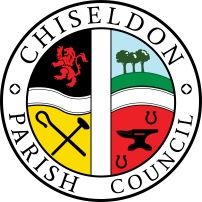 Contact  details:Clerk – 01793 740744 clerk@chiseldon-pc.gov.ukYou are summoned to the Environment, General Purpose and Amenities Committee meeting.Monday 16th October 2023 at 7.30pm at the Old Chapel, Butts Road, Chiseldon.AGENDA  Next meeting: Monday 20th November 2023 at 7.30pm Old Chapel, Butts Road, Chiseldon. Signed		   : C Wilkinson (Clerk).  Date:10.10.2023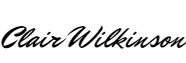 Legislat	ion allowing the Parish Council to act:Legislation to allow the council to act:  Item 6. Grass and hedge cutting.  HA 1980 s.96Item 7. Facilities Management. LGA 1894 s.8 (1)(i)Item 8. Street Cleaning LGA 1972 s.136Item 9. Benches. PCA 1957 ss.1(1) & 7 Item 13. Tree removal. LGA 1894 s.8 (1)(i)Item 14. Adjust speed bumps LGA 1894 s.8 (1)(i) Item 15. Roof inspections. LGA 1894 s.8 (1)(i)Item 17. Allotments.  SHAA 1908 s.26Item 19. Youth provision. LGPIHA 2007 s.77 / PC(PTPW-B)(PC) Order SI 2008/3095 Item 20. MUGA goals. LGA 1972 s.145 or LG(MP)A 1976 s.19(3)Residents requiring the additional information as listed in this agenda should contact the Clerk on the details above to ask for a copy.  The information will be displayed on our website where possible.Chiseldon Parish Council under law, has a duty to conserve biodiversity under the Natural Environment and Rural Communities Act 2006 and consider the impact of their decisions under the Crime and Disorder Act 1998 Section 17.Councillors will review their decisions when required, with these acts in mind, and they will be minuted accordingly.For more details see our “Biodiversity Duty” and Crime and Disorder” policies which are on our website www.chiseldon-pc.gov.uk.                                1.2.Attendances and apologies for absence to be received and approval voted on.Declarations of interest and vote on any dispensations submitted 3.Public recess4.5. Approval of minutes of meeting 18th September 2023Action Points6.7. 8.9.10.11.12.13. 14.15.16.17.18.19.20.21. Parishing progress:Discuss and vote on 3 quotes received for parish grass and hedge cutting work for 2024 onwards.See additional information for quotes and spec.Parish appearance and safety:Review the updated contract from STORM for Facilities Management of council sites. See additional informationTo consider and vote on information and proposal from Wroughton Parish Council with regards to street cleaning. See additional informationUpdate on purchase of 2 benches and approval of any further costs. (Currently waiting for SBC to approve the 2 locations). Install costs required. Item to go to Full council for approved as unbudgeted cost.  SBC have confirmed payment to them would be £25 per bench. Building & amenity priorities:             Tennis  clubTennis Club representative to update Committee             Football club  Football Club representative to update CommitteePavilion –  No itemsRec hall, ground & car park 
To vote on a quote to remove a clump of ash trees on the Rec field.  See additional information
Discuss and vote on adjusting the concrete speed bump/flood water prevention at the front of the Rec hall track to allow wheelchairs and mobility scooters.See additional information for quote details.To vote on a quote for flat roof inspections for insurance purposes. See additional informationChapel and graveyard:  No itemsCommunity priorities: Allotments: Discuss and vote on longer term numbering system for plots on fencing.  (permanent marker keeps washing off)To approve the tenants agreement for 23/24 year. See additional informationVulnerable people and Youth items– Discussion and vote on inviting BEST back to Chiseldon for further youth sessions. (Cllr Sunners) See additional information.Castle View Play area - To consider and vote on preliminary idea on how to use the £12,000 in the current years budget for goals/MUGA goals on the CVPA green area. See additional information  Items for inclusion on next agenda  (Cannot be discussed or voted on at this meeting)